Схемаустановки узла учёта на объекте расположенного по адресу:(схема рисуется ручкой)_______________________________________________________________________Месторасположение узла учёта________________________________________________                                                                                                  (помещение, подвал, этаж)Схема выполняется любым доступным способом, графически (на компьютере) или чернилами. На схеме необходимо указать место ввода в здание или расположение стояка водопровода в помещении (с указанием холодное/горячее водоснабжение).Расположение узла учёта (вертикально или горизонтально) с привязкой от стены и от пола, от стояка с указанием расстояний.Согласование схемы ПУ через начальника ПТО Сухнёва Дениса Леонидовича в кабинете №7Собственник (арендатор) объекта________________________(                                        )Согласовано:МП «Горводоканал» ___________________________(                                                    )ОБРАЗЕЦ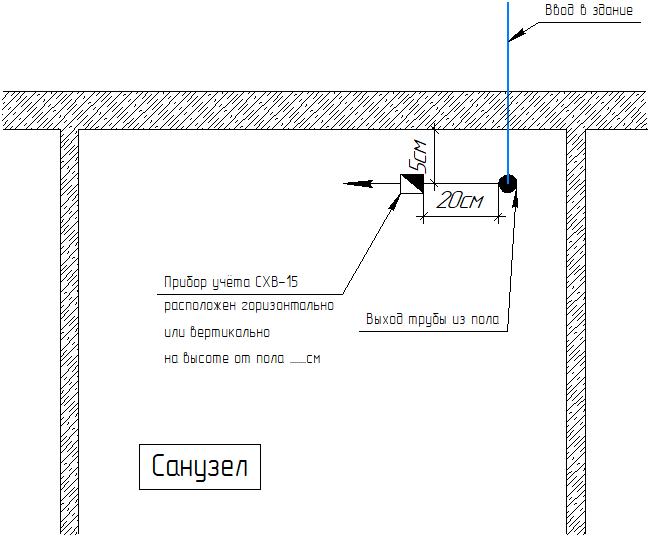 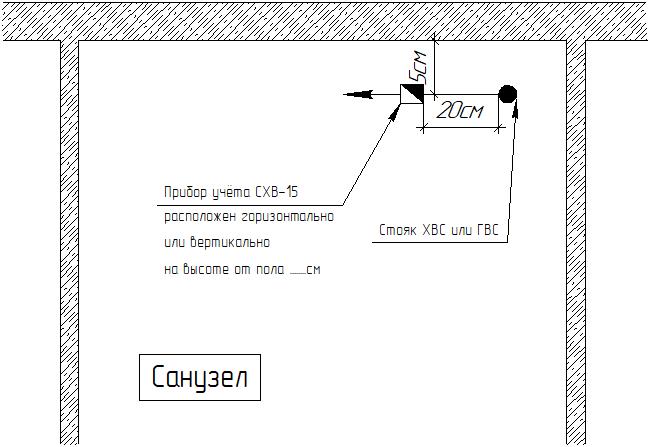 